Занятие на тему «Методика подготовки и проведения лекции».Ричард Бэндлер (американский психолог, писатель, соавтор НЛП) как-то заметил: «Люди, преподающие какой-либо предмет, могут быть очень компетентными в нем и много знать об этой конкретной области. Однако они обычно очень мало знают о том, как они этому научились, и еще меньше - о том, как научить этому кого-то другого».Обыкновением сегодняшнего дня становиться чтение лекции молодыми преподавателями, только что сошедшими со студенческой скамьи. Многие из них имеют смутное представление о педагогической науке, опираясь в своей деятельности в основном на модели когда-то использованные их собственными педагогами. Предлагаемые рекомендации имеют цель расширить представление молодых преподавателей о лекции как о главной форме учебного процесса в высшем учебном заведении.Лекция (от лат. lectio) - систематическое, последовательное, монологическое устное изложение преподавателем (лектором) учебного материала, как правило, теоретического характера. Как одна из организационных форм обучения и один из методов обучения лекция традиционна для высшей школы, где на ее основе формируются курсы по многим предметам учебного плана.Опрос 30-ти начинающих преподавателей с целью изучения степени тревожности, которую они испытывают перед лекцией, показал следующее: на первое место (25 человек) поставлено беспокойство о том, что подготовленного к занятиям материала не хватит для заполнения отведенных двух часов; на втором месте (23 человека) - опасение совершить ошибку при изложении материала. Это влечет за собой стремление прочесть на одном занятии все, что молодой преподаватель знает по излагаемой проблеме. Опытные преподаватели со временем лишаются таких страхов и связанных с ними ошибок.Уровень педагогического мастерства преподавателя обусловлен степенью сформированности его умений как результата овладения комплексом знаний. Эти умения можно разделить на три группы: проектировочные, конструкторские и организаторские.Проектировочные умения проявляются:- в способности преподавателя спланировать свой лекционный курс с учетом специальности обучаемых;- предусмотреть возможные затруднения студентов в усвоении данного курса;- найти методы и методические приемы, необходимые для преодоления трудностей студентами;- определить наиболее рациональные виды деятельности обучаемых;- воспринять и учитывать реакцию студентов на свое преподавание и перестраивать его в последующей педагогической деятельности;- установить связи своего курса со смежными дисциплинами.Конструкторские умения предполагают:- отбор материала для одного занятия;- выделение узловых понятий и закономерностей в нем,- нахождение правильного соотношения нормативного и теоретического материала на данном занятии;- планирование логических переходов от одного этапа занятий к другому;- расположение теоретического материала от легкого и простого к более трудному и сложному;- определение выводов по данной теме и переход к последующей;- предвидение утомления аудитории и подготовку разрядки напряжения у обучаемых.Организаторские умения проявляются в наличии у преподавателя навыков организации своего времени, индивидуальной и коллективной работы студентов, взаимодействия с ними в учебной работе, систематического контроля их деятельности и т.д.Подготовка лекции непосредственно начинается с разработки преподавателем структуры рабочего лекционного курса по конкретной дисциплине. Руководством здесь должна служить рабочая программа, учитывающая специфику содержания образования в конкретном образовательном учреждении. Рабочая программа динамична, и каждый преподаватель имеет возможность внести в нее свои изменения. Учебный план и рабочая программа служат основой разработки рабочего лекционного курса.Структура лекционного курса обычно включает в себя вступительную, основную и заключительную части. Количество лекций в той или иной части определяется с учетом общего количества часов, отведенных для лекционной работы, и специфики структуры изучаемой отрасли права.После определения структуры лекционного курса можно приступить к подготовке той или иной конкретной лекции. Определение объема и содержания лекции - второй важный этап подготовки лекции, определяющий темп изложения материала. Это обусловлено ограниченностью временных рамок, определяющих учебные часы на каждую дисциплину. Не рекомендуется идти по пути планирования чтения на лекциях всего предусмотренного программой материала в ущерб полноте изложения основных вопросов. Лекция должна содержать столько информации, сколько может быть усвоено аудиторией в отведенное время. Лекцию нужно разгружать от части материала, перенося его на самостоятельное изучение. Этот материал наряду с лекционным должен выноситься на экзамен. При этом, как показывает опыт, объем времени, отводимого на самостоятельную работу, не должен превышать 30-40% от лекционного времени. Если лекция будет прекрасно подготовлена, но перегружена фактическим (статистическим, и т.п.) материалом, то она будет малоэффективной и не достигнет поставленной цели. Кроме того, при выборе объема лекции необходимо учитывать возможность «среднего» студента записать ту информацию, которую, по вашему мнению, он должен обязательно усвоить.Приступая к решению вопроса об объеме и содержании лекции, следует учитывать ряд особенных, специфических черт этого вида занятий, в том числе и дидактическую характеристику лекции.Лекция входит органичной частью в систему учебных занятий и должна быть содержательно увязана с их комплексом, с характером учебной дисциплины, а также с образовательными возможностями других форм обучения. Лекционное преподавание закладывает основы научных знаний, подводит теоретическую базу под изучаемую отрасль права, знакомит студентов с методологией исследования, указывает направления их работы по всем остальным формам и методам учебных занятий.Лекции присущи три основные педагогические функции, которые определяют ее возможности в учебном процессе: познавательная, развивающая и организующая.Познавательная функция выражается в возможности средствами лекции обеспечить слушателей основной научной информацией, необходимой для их профессиональной и исследовательской деятельности.Развивающая функция лекции реализуется в непосредственном контакте студента с преподавателем, становлении у студентов творческой мыслительной деятельности, обеспечивающей их профессионально-личностное развитие.Организующая функция предусматривает управление самостоятельной работой студентов, как в процессе занятия, так и во внеаудиторное время.Лекция - экономный по времени способ сообщения студентам значительного объема информации. Индивидуальность лектора и тот факт, что он может постоянно совершенствовать содержание лекции благодаря собственным исследованиям, знакомству с инновациями, проектами, актуальной литературой, научному общению с коллегами и т.п., делает лекцию практически незаменимой другими источниками учебной информации, которые, как правило, "работают" в учебном процессе с определенным запаздыванием. Так, например, в отличие от учебника лекция:- дает непосредственное общение с лектором;- представляет разные точки зрения;- дает возможность повторения того, что нужно студентам и преподавателю;- учитывает особенности ситуации;- способствует установлению живой связи студентов с изучаемой дисциплиной.Объем и содержание лекции зависят и от ряда классификационных характеристик лекционного занятия. Существуют классификации лекций по различным основаниям:- месту в лекционном или учебном курсе (вводная, установочная, обзорная, итоговая и др.);- преимущественной форме обучения (лекции при очном, заочном обучении);- частоте общения лектора с аудиторией (разовая, систематическая, цикловая и т.п.);- степени проблемности изложения материала (информационная, проблемная, дискуссия и т.п.).Однако строгая классификация лекций в дидактической литературе отсутствует. Важно, чтобы лектор в каждом конкретном случае учитывал особенности аудитории, места, времени, дидактические и другие факторы при подготовке лекции, отвечающей поставленным задачам.Так, например, вводная лекция читается, как правило, в начале курса с целью дать студентам общее представление о его содержании, месте в учебном процессе и роли в их будущей практической деятельности. Вводная лекция в значительной степени может носить популярный характер и читаться монологически. На вводной лекции может быть дан список необходимой для работы литературы, разъяснено, какие вопросы будут изучены на семинарских занятиях, выделены проблемы, решение которых потребует особых усилий. Опытные преподаватели начинают вводную лекцию с приемов работы студентов на лекции с учетом специфики конкретного предмета. Очень полезен для установления интереса со стороны слушателей краткий рассказ об истории кафедры и ее научном потенциале, существующей научной школе по данному направлению, перспективах сотрудничества с кафедрой.Установочная лекция включает обзор основного материала предмета, дает студентам общие установки на самостоятельное овладение содержанием курса или его части. Лекция такого типа, как правило, носит объяснительный характер, возможно, с использованием демонстрационного материала. Лектор обобщает современные представления об изучаемом объекте, акцентирует внимание студентов на нерешенных проблемах, высказывает собственную точку зрения, дает научный прогноз относительно дальнейшего развития изучаемой отрасли, либо института права. В работе на заочном отделении рекомендуется применение проблемного метода чтения данной разновидности лекций, при этом преподаватель всегда может предложить студентам найти ответы на поставленные проблемы в своей практической деятельности.Кроме того, обязательным элементом установочной лекции должна стать та или иная форма обратной связи с аудиторией. Следует указать на необходимость четкой градации материала, представленного вниманию студентов, по степени важности.Обзорная лекция близка по своей сути к установочной, но имеет более информативный характер. На ней преобладает монолог преподавателя, материал подается в расчете на самостоятельную работу студентов. Однако, внимание студентов будет снижено, если им будет представлена только структура подлежащего изучению материала. Необходимо в конспективной форме предлагать их вниманию также базовые дефиниции, которые помогут уже на лекции составить представление об изучаемом предмете.Итоговая (заключительная) лекция, как правило, завершает изучение курса, обобщает пройденное за весь период. При подготовке указанной разновидности лекции целесообразно учесть пробелы в знаниях студентов, выявленные на семинарских занятиях, в процессе фронтальных опросов и, как минимум, дать им установку на пути устранения пробелов, а также дальнейшее усовершенствование своей подготовки в данной области. На итоговой лекции преподаватель выделяет основные идеи курса, показывает, каким образом можно использовать полученные знания на практике и при изучении других дисциплин. Подводятся итоги изучения дисциплины, показывается ее значение в формировании научного мировоззрения, обсуждаются особенности зачета или экзамена по предмету.Проблемная лекция представляет собой лекционное занятие, предполагающее привлечение преподавателем аудитории к решению крупной научной проблемы, определяющей тему занятия. Например, могут быть прочитаны лекции на тему: «Институт юридического лица в теории, законодательстве и на практике», «Гражданское (или - трудовое, семейное и т.п.) правоотношение».В каждом учебно-установочном материале лектор касается сущности той или иной научной проблемы, раскрывает возможные пути ее решения, показывает теоретическую и практическую значимость достижений, то есть каждая лекция носит проблемный характер. И, тем не менее, целенаправленное включение в лекционный курс хотя бы одной проблемной лекции желательно. Это просто необходимо в тех случаях, когда научный коллектив кафедры на протяжении многих лет занимается изучением той или иной научной проблемы. Естественно, он располагает оригинальными, а возможно, и уникальными научными данными. Чтение проблемных лекций имеет важное дидактическое значение и привлекает потенциальных научных сотрудников к решению актуальных проблем науки.Проблемную лекцию условно можно разбить на следующие условные части:- получение исходных данных для формулировки проблемного вопроса;- формулировка и разъяснение проблемного вопроса;- определение общего направления поиска решения и разбивки (если это требуется) проблемы на подпроблемы;- решение проблемного вопроса на основании выдвинутых гипотез;- анализ результатов решения и установление связи с практикой.Возможны и другие схемы построения проблемной лекции. Студенты могут участвовать в решении проблемного вопроса, предлагая свои гипотезы или анализируя результаты. Но даже в том случае, когда решение излагается только самим преподавателем, студенты будут участниками решения.Проблемная лекция помогает преодолеть связанную преимущественно с информационной ролью лекции пассивность студентов, активизировать их познавательную деятельность в течение лекции.Содержание лекции должно отвечать ряду дидактических принципов. Основными из них являются: целостность, научность, доступность, систематичность и наглядность.Целостность лекции обеспечивается созданием единой ее структуры, основанной на взаимосвязи задач занятия и содержания материала, предназначенного для усвоения студентами. В тех случаях, когда на одном занятии достигнуть такой целостности не представляется возможным, это должно быть специально обосновано лектором ссылками на предыдущее или последующее изложение, на литературные и другие источники.Научность лекции предполагает соответствие материала основным положениям современной науки, абсолютное преобладание объективного фактора и доказательность выдвигаемых положений. Каждый тезис должен быть четко сформулированным и непротиворечивым. Прежде чем приступить к доказательству, необходимо выяснить, насколько тезис усвоен студентами. В ходе всего доказательства тезис должен оставаться неизменным. Характерная логическая ошибка многих лекторов - начать доказывать одно, а закончить доказательством другого (потеря тезиса). Если лектор запутался в доказательстве, то он не должен искать выхода в преднамеренной “подмене тезиса”. Неправильными доводами нельзя доказать даже истинного тезиса. Логическая ошибка в этом случае называется “ложным основанием”. Истинность доводов должна быть доказана независимо от тезиса. В противном случае доказательство становится невозможным.Преподаватель не должен использовать для доказательства выдвигаемых тезисов и положений свой авторитет. Лектору следует указывать на точность полученных результатов, очерчивая область нахождения решений поставленных задач, отмечать не только достоинства, но и недостатки принятой методики, намечать другие пути достижения поставленной цели, четко обозначать современный уровень развития науки в данном вопросе. Иначе в аудитории всегда найдется несколько студентов, способных сделать это самостоятельно, разрушив авторитет преподавателя.В практике молодых (и не очень) преподавателей иногда допускаются «фактические» ошибки. Такое может произойти даже с маститыми педагогами. Действительно, во много раз достойнее исправить фактическую ошибку, нежели делать вид (особенно к экзамену) что она не произошла. «Человеку свойственно ошибаться». Нет причин расстраиваться, есть причина найти правильное решение, осознать причины ошибки и углубить научные познания лектора (Д. Андерсон).Для научной лекции характерны ясность, логичность, аргументированность, точность и сжатость.Лектор должен стремиться к чистоте «юридического языка». Избегать, как нарочитого усложнения речи, употребления разных штампов, так и слов-паразитов («значит», «так сказать», «понимаете») и вульгаризмов (воровского жаргона, сленга, отражающего явления профессиональной деформации следователей, судей, адвокатов и других юристов)Принцип доступности лекции предполагает, что содержание учебного материала должно быть понятным, а объем этого материала посильным для «среднего» студента. Это означает, в частности, что степень сложности лекционного материала должна соответствовать уровню развития и имеющемуся запасу знаний и представлений студентов. Стремясь к доступности изложения, нельзя снижать его научность.Установлено, что эффективность усвоения падает, если, стремясь к доказательности, лектор приводит больше аргументов, больше данных, чем требуется в конкретной ситуации. Это обусловлено так называемым “законом убывающей отдачи”, согласно которому любые излишества в доказательствах и вообще в воздействии на обучаемого приводят к отрицательному результату.Следование принципу систематичности требует соблюдения ряда педагогических правил. К ним, первую очередь, относят:- взаимосвязь изучаемого материала с ранее изученным, постепенное повышение сложности рассматриваемых вопросов;- взаимосвязь частей изучаемого материала;- обобщение изученного материала;- стройность изложения материала по содержанию и внешней форме его подачи, рубрикация курса, темы, вопроса;- единообразие структуры построения материала.Дидактический принцип наглядности в обучении основан на том, что ознакомление студентов с каким-либо новым явлением или предметом начинается с конкретного ощущения и восприятия. Исследования показывают, что человек за счет зрения получает 70-80% всей информации, а лишь 20-30% за счет остальных органов чувств.Несмотря на разнообразие наглядных пособий, при их использовании следует соблюдать некоторые общие правила. Массированное применение их на лекции ведет к повышенному утомлению студентов. Преподаватель должен очень четко представлять, на каком именно этапе лекции он будет использовать ту или иную наглядность, а также случаи отсутствия возможности ее использования по независящим от него причинам.Демонстрационный материал во всех случаях должен играть подчиненную роль, быть одним из аппаратов лектора, а не подменять содержания лекции. В каждый момент лекции необходимо демонстрировать только тот наглядный материал, который иллюстрирует излагаемые положения. Поэтому, например, таблицы в аудитории нужно повесить стопкой и обратной стороной. Нецелесообразно их развешивать по всей аудитории. Это отвлекает внимание студентов и, как следствие, не включает механизмы запоминания информации.Подбор иллюстративного материала может быть немаловажным этапом подготовки лекции. Таблицы, диапозитивы, рисунки, схемы необходимо не только тщательно отобрать, но определить и зафиксировать их последовательность при чтении лекции. Выбор последовательности и логики изложения материала - следующий этап работы над лекцией. При составлении плана лекции лучше выделить самостоятельные разделы, после каждого из которых желательно сделать обобщения. Выделить информацию, на которой необходимо сконцентрировать внимание слушателей.Определяя логику построения лекции, следует четко определить каким методом изложения вы будете пользоваться - методом индукции, дедукции или аналогии.Индуктивный метод состоит в движении от частного к общему. Индукция может быть полной, когда обобщение делается из анализа всех без исключения характеристик, параметров или других данных об изучаемом явлении или предмете. Недостатком ее является громоздкость, так как приходится иногда оперировать с большим числом данных. Поэтому более распространена индукция неполная, когда обобщения делают на основании некоторых (не исчерпывающих, но достаточных) данных.Дедуктивный метод изложения состоит в движении от общего к частному. Дедукцией пользуются в том случае, если известна какая-либо общая закономерность и на ее основе подлежит анализу отдельные проявления этой закономерности.Метод аналогии основан на вынесении заключения об изучаемом явлении по сходству с другими известными явлениями. Это сходство может быть установлено по нескольким признакам, которые должны быть существенными и характеризовать явление с различных сторон. Проводя аналогию, нужно устанавливать и развитие рассматриваемых явлений, что способствует объективности анализа. Следует избегать использования поверхностных признаков аналогии, так как это может привести к типичной ошибке, называемой “ложной аналогией”.Заключительный этап работы над текстом лекции - ее оформление. Абсолютное большинство начинающих лекторов подобранные материалы оформляет в виде конспектов. Более опытные преподаватели обходятся разного рода тезисными записями и планами.В педагогической литературе рекомендуется использовать лекционную модель (расширенный план лекции), которая используется при чтении лекции. Лекционная модель может печататься в нескольких экземплярах, в ней расставляются все обходимые логические ударения, помещаются нужные иллюстрации. Для оформления лекционной модели можно взять стандартный лист бумаги и разрезать его по длине на две половинки. На них печатают текст в двух или трех экземплярах. Другой лист бумаги (желательно более плотный) складывают пополам по длине и на лицевой части печатают наименование образовательного учреждения, фамилию автора, название лекции и дату ее подготовки. Он будет служить обложкой для листков лекционной модели, составленной в виде оригинальной книги-лекции. Один экземпляр лектор может хранить дома, другой на кафедре, и лекция всегда будет под рукой.Некоторые лекторы лекционную модель печатают на библиографических карточках. Преимуществом составления такой лекционной модели является то, что в ней содержатся последовательность каждого раздела лекции и его основное содержание (аннотация в библиографической карточке). Все детали лекции лектор держит в памяти. Это дает возможность ему по мере надобности насыщать лекцию новыми данными, творчески перерабатывая ее. Лекционная модель в таком виде может с успехом использоваться несколько лет при условии относительной стабильности преподаваемой отрасли права.С внедрением персональных компьютеров открываются возможности новых подходов к созданию лекционных моделей в электронной форме, выполненных в различных редакторах, и позволяющих оперативно вносить необходимые изменения и дополнения. Лекция в электронной форме, скорее всего, потребует распечатки на принтере. Однако можно обойтись и без этого, если лектор в состоянии прихватить с собой в аудиторию ноутбук….Выработка индивидуальной манеры чтения лекции — исключительно важный и длительный период в подготовке к лекционному занятию. Прежде всего, не следует никогда читать текст лекции. Надо стремиться к ведению активного диалога с аудиторией, держать себя непринужденно, свободно, уверенно, передвигаться по аудитории, следя за тем, успевают ли студенты записывать за вами. Целесообразно повторять наиболее важные положения, периодически менять тембр голоса, логические ударения, показывая этим важность раздела, мысли, вывода или обобщения. Это нужно заранее продумать при подготовке лекции, отметить в лекционной модели, например, подчеркивая те или иные блоки лекции цветными фломастерами.Методика проведения лекции. Известно, что студенты нередко хорошо информированы о лекторе, еще не приступившем к чтению своего курса, да и о самом курсе. Если преподаватель читает свой курс ежегодно, то складывается определенное традиционное отношение аудитории, в известном смысле определяющее успех преподавателя. Аудитория оценивает лектора по его профессиональному мастерству, по его знаниям, по его вкладу в науку и по его общественной деятельности. Нельзя забывать и того, что студенты нередко склонны к критике просчетов педагога.Поэтому, входя в аудиторию, лектор должен подумать о своем имидже, целенаправленно оказывая на слушателей продуманное психологическое воздействие, формирующее стиль общения и уменьшающее пассивность аудитории. Преподавателю важно с самого начала очертить перед студентами уровень своих требований к ним в совместной учебной деятельности.Лектор, встав за кафедру, готовит аудиторию к лекции, настраивает ее внимание. Важно помнить, что внимание - это мотивация к запоминанию информации. Каждый студент должен хорошо знать, что если внимание не сосредоточено, то механизмы запоминания не вступают в действие. Именно поэтому никогда не следует начинать лекцию, не сосредоточив внимания аудитории. Простым и эффективным приемом для этой цели является традиционное приветствие преподавателя.Если студент по какой-то причине не расслышал или не понял сущность разбираемого вопроса, то он не должен переспрашивать соседа или лектора. Это нарушает стройность изложения материала и отвлекает внимание соседа, выключая механизмы запоминания информации. В таком случае в тетради нужно оставить свободное место, и после окончания лекции или в перерыве восстановить упущенный фрагмент. Вместе с тем, нередко в непонимании повинен сам лектор, который должен стремиться к качеству устной речи, определяемой во многом техникой речи. Комплекс тренировочных упражнений для развития правильного речевого (диафрагмально-реберного) дыхания и голоса, дикции и правильного произношения предлагается в специальной литературе, например, в работе С.Т. Никольской, которая в течение ряда лет преподавала курс техники речи в Институте повышения квалификации преподавателей при Московском государственном университете им. М.В. Ломоносова. Автор рекомендует не переутомлять голосовой аппарат, называя предельно допустимой нормой голосовой нагрузки 4 академических часа подряд в день; также можно рекомендовать при появлении неприятных ощущений полоскать горло слабым щелочным раствором: сода на кончике ножа на стакан воды комнатной температуры (вкус соды ощущаться не должен), в нос можно закапать 5-6 капель оливкового или кедрового масла.Преподаватель должен своевременно сделать перерыв в лекции. После перерыва вновь возникает необходимость сконцентрировать внимание аудитории, напомнить о том, что было рассмотрено на первом часе лекции.Особое внимание следует уделить требованиям к конспектированию лекций. В методической литературе не существует единого правила к тому, как нужно записывать лекцию. Это зависит от индивидуальных особенностей требований преподавателей и индивидуальных качеств личности студентов. В этом отношении слушателей условно можно разделить на четыре группы.Первая внимательно слушает лектора, анализирует информацию и делает конспективные записи. Это самый лучший способ осмысливания и фиксации лекционного материала.Вторая - почти дословно старается записать текст лекции, иногда даже не вникая в ее содержание.Третья - внимательно слушает, анализирует, но не делает никаких записей. Это, как правило, люди с хорошей памятью, на которую они и делают основную ставку.Четвертая - ничего не слушает, часто занимается другими делами, нарушает деловую обстановку и дисциплину.Преподаватель должен приложить максимум усилий, чтобы найти способы конструктивного воздействия на каждую из групп. Нередко многие из студентов не владеют элементарными навыками учебной деятельности на лекции. Поэтому преподавателю необходимо устранять такие пробелы в деятельности и жизненном опыте аудитории.При отсутствии опорных конспектов (конспектов с печатной основой) слушатели должны вести записи, основная задача которых - содействовать работе моторного компонента памяти и (при последующем использовании) углубленному усвоению и обработке учебного материала.Формирование культуры ведения лекционных записей - важная педагогическая задача. Конспект полезен тогда, когда изначально ориентирован на одновременную со слушанием лекции мыслительную переработку материала, на выделение и фиксацию в тезисно-аргументированной форме главного содержания лекции. Важно учитывать, что у студентов, как правило, стихийно складывается так называемый «стиль писца», т.е. стремление возможно полно записать весь лекционный материал, что не способствует его глубокому пониманию и освоению.Необходимым условием эффективности лекции является речевое мастерство лектора, богатый, эмоционально окрашенный язык изложения, форма изложения - не только украшение лекции, но и важный ориентир восприятии ее содержания. «Смысл коммуникации - в той реакции, которую вы получаете». К сожалению, адекватным восприятие бывает не всегда, во многом это зависит от опыта лектора. Например, для фиксации смысловых выделений студенту надо порекомендовать использование набора фломастеров или маркеров.Следует требовать, чтобы на лекцию в аудиторию студенты приходили за несколько минут до ее начала. Опаздывать на лекцию и входить в аудиторию после лектора большинство опытных преподавателей не разрешают. Начиная лекцию, не рекомендуется делать длительное вступление, не относящееся к теме лекции.Вводную часть лекции целесообразно начинать с формулировки ее темы и цели, чтобы избежать ее декларативности и неопределенности в изложении материала. Сообщение плана лекции обеспечивает на 10-12% более полное запоминание материала, чем на той же лекции, но без оглашения плана.Существует мнение, что лекция удается или проваливается в первые 10 минут. Поэтому умение овладеть вниманием слушателей уже во вводной части очень важно. Нередко, особенно в начале чтения курса, студенты настороженно встречают преподавателя. Поэтому опытные лекторы начинают вводную часть с ярких, понятных фактов, связанных с содержанием предмета и способных пробудить интерес к своей личности и читаемой дисциплине.Основная часть лекции. Необходимо максимально использовать первые 15-20 минут - период «глубокого» внимания слушателей. Далее наступают утомление и снижение внимания. Максимальное падение работоспособности студентов отмечается многими исследователями примерно к 40-й минуте лекции. Чтобы преодолеть этот критический период, в арсенале лектора должны быть свои приемы. Возможен переход на шутливый тон изложения. Можно задать вопрос аудитории и попросить любого студента ответить на него. Можно прочесть какую-либо цитату и в это время позволить слушателям сделать минутную гимнастику для пальцев и даже поговорить с соседом. Мастером психологической разгрузки был доцент судебной медицины и психиатрии В. А. Брюханов, много лет проработавший в нашем юридическом институте. В каждой своей лекции (ближе к середине) он приводил интересный (или даже чаще анекдотичный) случай из практики, который вызывал дружный смех слушателей, моментально снимал у них усталость, давал разрядку, возможность и желание воспринимать лекционный материал дальше. Особенно важно использовать такие приемы, когда лектору «досталась» третья, а то и четвертая лекционная «пара».Затем необходимо вернуть аудиторию к прежнему ритму работы. Целесообразно предварительно рассчитывать скорость подачи информации. Материалы по специальным дисциплинам могут даваться со скоростью 60—80 слов в минуту.Загрузка внимания студентов на лекции зависит от способности лектора сосредоточить и удерживать внимание аудитории. Оно подвержено колебаниям каждые 2-3 минуты у каждого студента. Поэтому наиболее важный материал в лекции должен повторяться, создавая некоторую избыточность учебной информации.Внимание студентов раздваивается между познавательной деятельностью и написанием конспекта. Преподаватель должен уметь ослабить второе за счет усиления первого. В противном случае творческий процесс восприятия будет снижен. В начале лекции внимание, как правило, непроизвольное. Оно достигается усилием воли студента. Задача лектора состоит в том, чтобы увлечь слушателей и превратить непроизвольное внимание в произвольное. Это обычно достигается через пробуждение и поддерживание у слушателей интереса к лекции и предполагает:- включение всех теоретических суждений в систему конкретных примеров и понятий, знакомых студентам, иллюстрирующих связь излагаемого материала с практикой;- обращение к параллельно читаемым дисциплинам;- иллюстрацию значения конкретной дисциплины в системе научного знания;- апелляцию к непосредственным интересам аудитории («Курсовые работы будут строиться на основных положениях сегодняшней лекции...»); «Материал по данной тематике отсутствует в имеющихся учебниках, по которым вы готовитесь к экзаменам...» и т.д.).Помогает удерживать внимание аудитории и возвращение лектора к стержневой идее.Обилие статистических и цифровых сведений, частных подробностей в лекции без применения средств наглядности воспринимается с искажениями и плохо запоминается. Подобный материал целесообразно сообщать аудитории с помощью демонстрационных плакатов, транспарантов и технических средств обучения (подробнее см. работу В.П. Герасимова).Необходимо отметить, что и поныне важным и во многом универсальным средством наглядности остается меловая доска, использование которой также имеет свои правила и преимущества. Важно помнить, что аудитория сначала обращает внимание на то, как написано, а потом - что написано на доске. Заполнять доску следует слева направо и сверху вниз так, как мы пишем на листе бумаги. Обычные размеры досок таковы, что при использовании самой нижней ее части некоторые студенты в большой аудитории (более 70 человек) вынуждены приподниматься с мест, поэтому эту часть доски следует использовать по возможности реже.Проводить горизонтальные или слабонаклонные линии лектору труднее, чем вертикальные или круто наклонные. Объясняется это тем, что он расположен относительно чертежа несимметрично. В противном случае лектор должен был бы стоять спиной к аудитории, а это недопустимо. Надо следить за тем, чтобы горизонтальная линия не “ушла” вверх или вниз, и чтобы в ней не появился излом. Прямоугольник изобразить проще, чем окружность. Последнюю не рекомендуется вычерчивать полностью, не отрывая мела от доски. Удобнее составить ее из двух полуокружностей. Периодически следует контролировать свое написание на доске, отходя на несколько шагов назад и в сторону, чтобы увидеть доску в отдалении.Следует помнить, что изображенное на доске, как правило, переносится слушателями в конспекты. Поэтому представляемая на доске информация должна быть в виде упрощенных схем, уменьшающих шансы аудитории запутаться в них и неправильно скопировать. Наиболее важные слова необходимо выделять рамкой, другим цветом или иным образом.Вести запись молча нежелательно, так как при этом теряется контакт, с аудиторией и не рационально расходуется время. Более целесообразно начать объяснение одновременно с вычерчиванием. Необходимо, чтобы студенты вначале уяснили суть изображенного, а лишь после этого начали перерисовывать в конспект. Вытирать доску следует лишь слегка влажной тряпкой (поролоном), одновременно продолжая свою речь.Для повышения познавательной активности студентов лектор может использовать ряд приемов:- постановка перед студентами вопросов - риторических или требующих реального ответа;- включение в лекцию элементов беседы;- предложение сформулировать те или иные положения или определения;- разбивка аудитории на микро группы, которые проводят краткие обсуждения и обмениваются их результатами;- использование раздаточного материала, в том числе конспектов с печатной основой и др.Повышению познавательной активности студентов способствует умение лектора доходчиво отвечать на вопросы. На лекции при ответах на вопросы не снижается значение особенностей публичного выступления: ответ лучше дать сразу, четко, и в расчете на реакцию всей аудитории, в значительной мере экспромтом. Один неудачный ответ может ухудшить впечатление от всей лекции. У студентов не без оснований распространено мнение, что в ответах на вопросы наиболее отчетливо проявляется эрудиция преподавателя. Вместе с тем, проф. С. М. Корнеев считает, что кроме каких-то исключительных случаев, вопросы в устной форме во время лекции не должны допускаться. Иначе «лектор чаще всего утрачивает контроль над аудиторией, превращает лекцию в неуправляемую дискуссию и в итоге не выполняет намеченный план». Молодому лектору можно порекомендовать прислушаться к мнению профессора.Тщательно надо продумать заключительную часть лекции, повторить ее положения, а на следующей лекции начать именно с них. Заключительная часть лекции предполагает подведение итогов, обобщение прочитанного и уже знакомого из самостоятельно изученного студентами материала, формулировку выводов и т.д. Здесь преследуется цель ориентировать студентов на самостоятельную работу. Для этого может быть рекомендована литература по изучаемой проблематике, разъяснено, какие вопросы выносятся на семинарские занятия, а какие необходимо изучить самостоятельно. В самом конце лекции следует ответить на вопросы студентов, возможно поступившие в форме записок (о такой возможности надо предупредить студентов заранее). Со студентами, проявившими интерес к теме лекции, желательно побеседовать после ее окончания, пригласить их на консультацию для продолжения разговора. Отвечая на наивные или нелепые вопросы надо щадить самолюбие студента, малейшая бестактность при этом может привести к потере контакта с аудиторией. Научить же людей чему-либо можно лишь, сохраняя с ними хорошие отношения.Обратная связь лектора и аудитории осуществляется с целью контроля прочности усвоения знаний. Первая функция такого контроля - способ получения лектором представления об учебном процессе с целью внесения необходимых корректив. Вторая - способ психологического воздействия на студентов, активизирующий их продуктивную деятельность.При чтении лекций текущий контроль осуществляется спонтанно по типу несловесной, подсознательной обратной связи, то есть тех сигналов, которые слушатель предлагает лектору, не осознавая это (взгляды, выражение удивления, припоминания). «Важным элементом искусства рассказчика является использование бессознательной обратной связи, чтобы дать ровно столько намеков, чтобы бессознательная часть слушателя нашла решение раньше, чем слушатель сознательно этому порадуется» (Д. Гриндер, Р. Бэндлер)Словесная, намеренная обратная связь может быть осуществлена на лекции, главным образом, фронтальным (всеобщим и одновременным) опросом. В аудиториях, оборудованных современными компьютерными системами, организация такой работы не вызывает особых трудностей. В случае отсутствия подобных условий можно использовать раздаточный материал (карточки, тесты, шаблоны и т.д.), которые лектор раздает перед опросом и собирает после него. Раздача и сбор карточек в потоке из 100 студентов, как показывает опыт, продолжается всего 5 минут, выполнение студентами контрольных заданий - 10-12 минут, восстановление обстановки для прочтения лекции - 1-3 минуты.Организация текущего контроля успеваемости требует расчленения учебного материала на сравнительно небольшие дозы. При определении рационального размера этих доз руководствуются двумя факторами: интервалом между смежными опросами (частота опросов) и содержанием задания в соответствии с системой разбивки курса лекций на темы. Опыт показывает, что рациональный интервал соответствует в среднем одному опросу за 6-8 часов лекций. В тоже время желательно, чтобы каждый опрос включал одну тему целиком или одну ее часть, имеющую самостоятельное значение.Важно очень внимательно проанализировать круг вопросов, которые должны быть усвоены студентами. К их числу следует отнести всю новую информацию, а также известную студентам, которую вы объединили в качественно новую систему.Дело в том, что эффективность лекционного метода обучения изучена только в общих чертах. Нет данных об индивидуальной особенности степени усвоения лекционного материала, физиологических пределах её колебания, факторах, обусловливающих ее изменчивость, оптимальной информационной нагрузке на одну лекцию. Тщательный анализ этих вопросов даст исключительно важную информацию по оптимизации лекционного метода обучения, позволит внести необходимые коррективы в чтение последующих лекций.После заключительной лекции преподаватель может подвести итоги своей работы по отзывам студентов о лекциях, а также по структуре данной оценки, с помощью которой можно в дальнейшем целенаправленно совершенствовать лекционный курс. Для достижения этого можно провести анкетирование студентов, посещавших все лекции, дающее возможность сравнительно объективно оценить основные качества всех ваших лекций.С этой целью готовится нужное количество анкет с указанием в них всех названий лекций в той последовательности, в которой они читались. Общая оценка лекции может представлять собой сумму пяти дифференцированных оценок (1-научность, 2-доступность, 3-связь с практикой, 4-манера чтения, 5-активность аудитории). Графа “Ваши пожелания” дает слушателям возможность высказать дополнительно и нестандартные мнения о лекции. Если лекционный курс читали разные лекторы, то в анкету после графы “Название лекции” вводится графа “Фамилия лектора”. На семинаре преподаватель предлагает студентам на следующее занятие принести конспекты лекций. К анкетированию лекции допускают только студентов, которые присутствовали на ней и имеют ее конспект.Преподаватель объясняет, как нужно провести анкетирование, обратив внимание на структуру дифференцированной оценки. Высшим баллом каждой из пяти дифференцированных оценок является 1. Оценивающие могут делить его на десятые доли в зависимости от их мнения. Высшим общим баллом каждой из лекций будет 5 (отлично). Одну анкету лучше давать на всю группу. Это дает возможность студентам обсудить каждый параметр лекции и избежать необъективного суждения.Собранные анкеты тщательно анализируются. Выводится среднеарифметическое (по всем анкетам) значение общей оценки каждой лекции. Затем внимание обращается на лекции, по которым были выставлены оценки ниже 5 баллов. Главное – мысль, воплощение в живом слове. Надо всегда помнить слова Цицерона: «Поэтами рождаются, ораторами становятся».1. Методы построения и проведения лекций

   Лекция- традиционно ведущая форма обучения в вузе. Ее основная  цель- формирование ориентировочной основы для последующего усвоения студентами учебными материала. Будучи главным звеном дидактического цикла обучения, она выполняет научные, воспитательные и мировоззренческие функции, вводит студента в творческую лабораторию лектора[2 стр.10].

   В ряде случаев лекция выполняет функцию основного источника информации: при отсутствии учебников и учебных пособий, чаще по новым курсам, в случае, когда новые научные данные по той или иной теме не нашлись отражения в учебниках, отдельные разделы и темы курсов очень сложны для самостоятельного изучения. В таких случаях только лектор может методически помочь студентам в освоении сложного материала. По силе личного эмоционального воздействия лектора, его контакта с аудиторией, производимого впечатления, общего влияния на студентов лекционный способ передачи учебного материала наиболее удачен[2 стр.25]. Лекция раскрывает понятийный аппарат конкретной области знания, проблемы, логику, дает цельное представление о предмете, показывая его место в системе науки связь с родственными дисциплинами, возбуждает интерес к предмету, развивает профессиональные интересы, в значительной мере определяет содержание других видов занятий.

    Хотя основа материала лекций и учебника одинакова, лекция, безусловно, имеет неоспоримое преимущество перед учебником: в ней дается новейшее освещение научных вопросов, приводятся самые современные данные о достижениях науки, техники и производства, которых в учебнике может и не быть. Помимо этого, лекция и учебник различаются объемом материала: если учебник приводит подробности, детали, то в лекции их, как правило, нет. В отдельных случаях, например при создании совершенно новых курсов, лекция может оказаться единственной формой передачи студентам знаний, поскольку она опережает процесс создания учебника, который обычно длиться несколько лет. Содержание лекции устанавливается на основе учебной программы данной дисциплины[2 стр.37]. Это заставляет перейти на жесткую систему отбора материала, умело использовать наглядные пособия, технические средства и вычислительную технику.

    Конкретное содержание лекций может быть разнообразным. Оно включает: изложение той или иной области науки в ее основном содержании: освещение задач, методов и успехов науки и научной практики; рассмотрение различных общих и конкретных проблем науки, техники и культуры; освещение путей научных изысканий; анализ исторических явлений; критика и научная оценка состояния теории и практики[1 стр.118].

   Существенно важным для лекции является изложение материалов личного творчества лектора. Это повышает у студентов интерес к предмету, активизирует их мысленную работу.

Лекция в высшей школе - это не простой пересказ учебника или других литературных источников, это личное научно-педагогическое творчество преподавателя в определенной области знания. Настоящий преподаватель, педагог по призванию, готовиться к лекциям не накануне или за час-два до их проведения, а всегда, в течение всей своей деятельности, всю жизнь[2 стр.87].

    В лекциях преподаватель, наряду с систематическим изложением фундаментальных основ науки, высказывает свои научные идеи, свое отношение к предмету изучения, свое творческое понимание его сущности и перспектив развития. Каждая лекция требует его личного анализа развития научных положений, исторического подхода к ним и в то же время непременного освещения их современного состояния, с критическим подходом и раскрытием противоречий в развитии науки и практике ее приложений. Подготовка к лекции требует самого тщательного отбора материала - главного, основного и существенного, привлечения ярких и выразительных примеров, иллюстрирующих положения науки. От лекции требуется также, чтобы она будила и направляла самостоятельную мыслительную деятельность студентов, формировала из мировоззрение [3стр.145].А это значит, что преподаватель должен не только всесторонне знать предмет обучения, но и глубоко понимать соответствующие педагогические и психологические проблемы. Быть философски вооруженным.

На лекции аудитория ждет от преподавателя живого, яркого, содержательного сообщения. Здесь от него требуется в дополнение к знаниям и профессиональному опыту широкая эрудиция, логика аргументации, увлеченность своей областью знаний и внутренняя потребность зажечь ею своих младших коллег- студентов. А это значит, что лектору необходимо не только воздействовать на разум, но и на чувства своих слушателей, т.е. обладать известными навыками красноречия.

На всех лекциях всегда можно установить, как состояние излагаемого учебного материала, так и его понимание и усвоение студентами по таким, например, признакам как внимание, интерес, вопросы к лектору и т.д. На хороших лекциях процесс рассмотрения учебной информации вполне управляем, и та обратная связь, которая для этого необходима, реально существует. На посредственных же и слабых лекциях обратная связь проявляется по-иному, там действительно студенты только делают вид, что слушают, а иногда и не скрывают, что не слушают, занимаясь иными, посторонними делами. Посещение таких лекций действительно носит только формальный характер. Но такое положение, как известно возникает на любых занятиях, если они плохо организованы и бессодержательны. Только на лекциях такая острота состояния отношений между аудиторией и педагогом выражается сильнее, так как и здесь действует только преподаватель, а студенты лишь воспринимают и усваивают лекцию, оценивая и лекцию и педагога. На каждой лекции, по сути дела, преподаватель держит экзамен перед аудиторией. Ясно, сколь важным является вопрос о качестве изложения лекционного материала. На лекциях нужны дерзания ученого, открытия новых страниц науки, тогда и обратная связь будет такой, какой ей надлежит быть [1 стр.120].

Необходимо учитывать и тот факт, что излагаемый не лекции материал, хотя и воспринимается и в определенной мере усваивается, но еще не закрепляется в прочные знания. Для этого существуют практические, лабораторные, семинарские занятия и непременная самостоятельная работа студентов над лекционным и дополнительным материалом.

      Каждая лекция требует строго продуманной системы построения и расположения излагаемого материала: О чем говорит лектор? Какие основные положения он выдвигает? Какая между ними связь? Каждая лекция требует такого построения, чтобы студенты могли конспектировать ее в виде четко ограниченных, последовательных и взаимосвязанных положений, тезисов с выводами и заключениями. Все отдельные лекции лекционного курса требуют поэтому взаимосвязи, последовательности и единства цели. Существенно важной является связь лекционного материала с другими курсами и видами обучения.

Все лекции в высшей школе нуждаются в логической организации выражения, содержания, т.е. в четком раскрытии, объяснении явлений, событий закономерностей от частного к общему, от фактов к их обобщениям. Лекционный материал также требует включения, наряду с индукцией и дедукцией, анализа и синтеза [1 стр.122].

Как правило отдельная лекция состоит из трех основных частей: введения, изложения содержательной части и заключения [3 стр.148]:
1. Вводная часть. Формирование цели и задачи лекции. Краткая характеристика проблемы. Показ состояния вопроса. Список литературы. Иногда установление связи с предыдущими темами.

2. Изложение. Доказательства. Анализ, освещение событий. Разбор фактов. Демонстрация опыта. Характеристика различных точек зрения. Определение своей позиции. Формулирование частных выводов. Показ связей с практикой. Достоинства и недостатки принципов, методов, объектов рассмотрения. Область применения.

3. Заключение. Формулирование основного вывода. Установка для самостоятельной работы. Методические советы. Ответы на вопросы.

Таким же образом распределяются лекции в лекционных курсах: вводные, излагающие содержание и заключительные [3 стр.153].

Вводной лекции принадлежит особая роль. Ее материал подготавливает студентов к восприятию основной информации по данной дисциплине. Здесь рассматриваются задачи, поставленные перед конкретной областью науки, техники и производства. Методически вводная лекция должна быть построена так, чтобы у студентов появился интерес к данной науке, сложилось о ней цельное представление. От того, как пройдет вводная лекция, во многом зависят дальнейшие взаимоотношения со студентами. По первой лекции можно судить, установилась ли обратная связь преподавателя со студентами.

Студенты всегда проявляют интерес к вводной лекции. Их в равной степени интересуют и новая дисциплина, и новый лектор. Однако, если студенты после вводной лекции разойдутся без вопросов, без обмена впечатлениями, значит преподавателю не удалось пробудить интерес к предмету. В дальнейшем это будет мешать самостоятельным занятиям студентов.

На вводной лекции устанавливается связь лекционного материала с учебником. Форма изложения определяется индивидуальными особенностями, методической подготовленностью, педагогической квалификацией преподавателя, его знанием современного производства, а также содержанием и задачами лекции, наличием наглядных пособий и технических средств, степенью подготовленности студентов.

На заключительной лекции подводят итоги работы по всему курсу, внимание студентов обращают на практическую реализацию полученных знаний, рекомендуют литературу для дальнейшего изучения различных проблем данной области науки, работы над курсовым проектом, использования в научно-исследовательской работе.

Большое научное и образовательное значение имеют лекции спецкурсов по узкому кругу вопросов, с более глубоким научным содержанием. Главная их задача - поиски новых путей в решении тех или иных научных проблем. Особенно большой интерес представляют т.е. спецкурсы, где преподаватель излагает результаты собственной научной или производственной деятельности [3 стр.155].

Методически лекция должна отвечать таким основным требованиям: быть на современном уровне науки и техники; иметь законченный характер освещения определенной темы; обладать внутренней убежденностью, силой логической аргументации и вызывать у слушателей определенный интерес познания; содержать хорошо продуманные иллюстрированные примеры; давать направление для самостоятельной работы студентов; быть доступной для восприятия соответствующей аудиторией. Причем под доступностью лекции понимается обращение к границе высших интеллектуальных возможностей студентов [1 стр.213].
Лектор не может не считаться с общим уровнем подготовки и развитием студентов, но в то же время ему не следует ориентироваться как на слабо подготовленных студентов, так и на особо одаренных студентов. Ориентиром, очевидно, должны быть студенты, успевающие по данному предмету, представляющие основной состав лекционных потоков.

В лекционных курсах необходимо последовательно, от лекции к лекции повышать уровень научного изложения и наблюдать, чтобы лекции были посильны и интересны большинству студентов. Особенно велика развивающая роль лекций как формы научного мышления на первых курсах обучения. Здесь наряду с учебной информацией лекция организует и направляет самостоятельную работу студентов, вызывает потребность дополнительного приобретения знаний путем самообразования. Поэтому на первых курсах необходимо основное педагогическое и психологическое внимание уделять системности лекционного изложения и рекомендациям для самостоятельной работы. Развивающая роль лекционного преподавания на первых курсах нуждается в большей доступности изложения материала, в более четкой форме логического построения, в замедленном функционировании основных положений и выводов. На первых курсах нужны конкретные указания о связи лекций с учебниками, пособиями, заданиями и другой самостоятельной работой. Существенно необходимо на младших курсах приучить студентов вести записи лекций, так как правильное конспектирование не только фиксирует основное содержание лекций, но и активизирует восприятие лекционного материала и организует внимание студентов к предмету[1 стр.215].

Выводы: в процессе обучения у студентов вырабатывается способность усваивать необходимое количество учебной информации и анализировать достаточно сложный учебный материал. Поэтому на старших курсах лекции должны содержать более обобщенную информацию, с меньшей детализацией и ссылками на факты. Как на младших, так и на старших курсах не рекомендуется ни упрощать, ни усложнять излишне лекции. С методической, воспитательной точки зрения лекции значительно обогащаются вопросами, поставленными лектором перед аудиторией для ответов на семинарах, практических занятиях. Показателем активного восприятия лекции являются вопросы студентов к преподавателю и выражение их собственных взглядов в связи с поставленными лектором проблемами.
2. Использование на лекции вспомогательных средств.

    Иллюстративному материалу в лекции отводится подчиненная роль. Демонстрационные плакаты желательно делать крупными, неяркими, без второстепенных деталей, которые рассеивают внимание студентов. И хотя плакаты помогают выделить в лекции главное, не нужно их вывешивать заранее - это отвлекает внимание аудитории [5 стр.62].

Эффективность лекции может быть повышена за счет рационального использования технических средств , которые сокращают затраты времени на чисто техническую работу, связанную с воспроизведением и прочтением (надиктовыванием) плана лекции, рекомендуемой литературы, построением диаграмм, графиков, записью определений, цитат. Комплекты технических средств нужно готовить к каждой лекции заблаговременно, не перегружая ими аудиторию [5 стр.64].

Применение на лекциях вспомогательных средств, главным образом демонстрационных, повышает интерес к изучаемому материалу, обостряет и направляет внимание, усиливает активность восприятия, способствует прочному запоминанию.

Более экономным, по сравнению с лекционным экспериментом, является использование наглядных пособий. Если лектор хорошо владеет рисунком и чертежом, то весьма полезно выполнять их на доске, не говоря уже о записи расчетов и формул. Психологически обосновано применение цветных мелков. В последнее время широкое использование на лекциях получают кадропроектор, а также демонстрация теле- и кинофильмов и фонофильмов. Наибольший успех обеспечивает фрагментный показ фильмов, так как демонстрация полнометражных фильмов превращает ее в учебный киносеанс, который имеет свои задачи [5 стр.68].

В некоторых учебных заведениях в последнее время лекционные занятия стали проводиться в специальных аудиториях, оснащенных техническими средствами обучения. В этих аудиториях наиболее четко осуществляется связь лекционного материала с наглядностью, а также экономиться время лектора. Однако проведение лекций в автоматизированных аудиториях, с широким использованием средств наглядности значительно изменяет методику лекционного преподавания. Педагогический эффект достигается единством системы информационного обеспечения и технических средств обучения [5 стр.73].

Непременным начальным условием подготовки к лекции является знание аудитории, всех ее основных особенностей. Даже на одних и тех же курсах, но в разных потоках, аудитория может оказаться иной как по характеру подготовки, интересам, так и психологическим особенностям.

Каждому преподавателю вышей школы и особенно читающему лекциями не только надо иметь некоторое представление о данной аудитории, но и уметь ее моделировать по значительному числу параметров. Кстати, говоря, студенты всегда моделируют своих педагогов и после двух-трех занятий знают свойства и особенности каждого из них и весьма часто умеют пользоваться такими моделями в своих интересах. Это хорошо, что студенты моделируют преподавателей, так как это позволяет каждому преподавателю узнать свою модель и соответственно перестроить ее или внести необходимые коррективы. Важнейшей задачей лекционного преподавания является соединение в лекции научного и учебного начал. А это значит, что при подготовке к лекции, исходя из ее целей задач, четко определяется ее научное содержание и соответствующие дидактические средства активного усвоения. Определяется, какие разделы программы, как с помощью каких связях и отношениях должно находиться содержание данной лекции с предшествующим и последующим материалом, с другими предметами и видами обучения. Соответственно преподавателем просматривается научная литература, учебники, методические пособия. В отношении учебников, очевидно, рациональным будет взгляд тех преподавателей, которые перед лекцией их просматривают, но только, чтобы не использовать их в лекции, а излагать более оригинальный материал [5 стр.75].

Подготовка к лекции требует разработки плана ее проведения с перечнем основного содержания, с подразделением на разделы, примерным расчетом времени, с указанием необходимых иллюстраций, примеров, используемых учебных средств, таблиц, цитат, лекционного эксперимента, рекомендуемой для студента литературы- обязательной и дополнительной. Более целесообразно, по мнению многих преподавателей, иметь конспект лекции, составленный в тезисной форме, с тем чтобы основные положения лекции, выводы, формулировки излагать в несколько замедленном темпе для систематических записей студентами [3 стр.256]. Особенное внимание следует обращать на подготовку к первой лекции, к первой встрече со студентами. От того, как будет подготовлена и прочитана первая лекция, многое будет относиться и ко всему курсу лекционного преподавания. Поэтому первую лекцию большинство преподавателей обычно посвящает рассмотрению наиболее интересных, главных направлений в данной области науки. Это справедливо, так как именно здесь начинается не только моделирование преподавателя как ученого педагога, но и формирование отношения студентов к изучаемому предмету [3 стр.261].

Выводы: начинающим преподавателям высшей школы в дополнение к плану рекомендуется написание полного текста лекции. Особенно это необходимо по новым, оригинальным курсам, требующим четкости определений, изложения материала в строгой последовательности. Написание полного текста - серьезная и ответственная научно-методическая работа преподавателя и в тоже время наиболее полная подготовка к их проведению. Написанные в определенной системе лекции - это ценный материал для будущего учебника, учебного пособия, методических статей, а также необходимый материал для обновления и совершенствования самого лекционного содержания. Начинающим лекторам рекомендуется также прослушивать свои лекции на магнитной пленке.
3.    
Стиль лекции и поведении лектора в зависимости от разных возрастных категорий студентов

     Преподавателю высшей школы, находящемуся на кафедре, необходимо сочетать качества ученого, педагога и достаточно искусного лектора. Настоящий ученый-педагог излагает свой предмет с убежденных позиций, с характерной увлеченностью. Что является одним из непременных условий возбуждения интереса у слушателей. Не менее существенным условием квалифицированного чтения лекций является знание предмета и его жизненного преломления в объеме значительно большем, чем в излагаемом курсе. Однако не только знание предмета требуется для лекции, необходимое педагогическое и психологическое понимание путей превращения сообщаемых сведений в знания слушателей, нужна также и достаточно развитая речь, излагающая научные положения без терминологических затруднений, с достаточной образностью и эмоциональностью [4 стр.11].  Студенты должны знать язык науки, уметь понимать его и объясняться на нем, изучая соответствующую область знания. Поэтому на лекциях всегда требуется язык взаимного понимания, иначе материал лекции просто не будет восприниматься.

Очень многое на лекции зависит от эффективности педагогического общения.  Полноценное лекционное общение достигается когда:

1) быстрая и верная ориентировка в обстановке выступления;

2) правильное планирование содержание лекции;

3) нахождение точных средств, позволяющих без потерь донести содержание материала до слушателей;

4) обеспечение четкого контакта со слушателями [4 стр.173].
      Многообразие в построении и методике чтения лекций определяется не только особенностями научной дисциплины, но и профилем вуза, факультета, кафедры. Лекции по гуманитарным наукам всегда будут отличаться от лекций по естественно-математическим наукам, несмотря на то, что в тех и других соблюдаются одни и те же дидактические принципы. На одном и том же факультете, по одной и той же научной дисциплине лекции методически различаются в зависимости от того, читаются ли они для студентов младших или старших курсов, для студентов дневного или заочного отделения. Во всех этих случаях приходится учитывать особенности студенческой аудитории. Восприятие лекций студентами младших и старших курсов не одинаково, и это обстоятельство всегда учитывают опытные лекторы. Особенно трудно усваивать лекционный материал первокурсникам. Вчерашний школьник, перешагнувший порог вуза, оказывается в непривычных условиях. Новой для него прежде  всего является лекция, которая читается два часа с небольшим перерывом. Речь лектора - монологическая; в лекции содержатся новые термины, ставятся сложные теоретические и дискуссионные вопросы, заставляющие студента-первокурсника размышлять [4 стр.124].

    Лекцию надо записывать, а это очень трудное дело для первокурсников. В средней школе они записывали сравнительно мало и очень часто под диктовку учителя. Не имея опыта, студенты первых курсов пытаются записывать дословно все, допуская массу пропусков и искажений. Однако главная беда первокурсников состоит в неумении выделить в лекции главное, отличить второстепенное. Не отступая в принципе от существа вузовского преподавания, в методике чтения лекций необходимо учитывать особенности первого курса. Здесь при чтении лекций нельзя игнорировать те навыки, которые приобретены учащимися в средней школе.

 Путем ряда приемов лектор может облегчить первокурсникам восприятие и усвоение лекционного материала: 

1. Для раскрытия сложных теоретических положений следует приводить наиболее интересные факты, простые и яркие примеры. 

2. При любой возможности необходимо показывать связь излагаемого научного материала с практикой, значение приобретаемых знаний в будущей практической деятельности по избранной специальности. 

3. Максимально использовать в процессе чтения лекций наглядные пособия и технические средства обучения. 

4. Темп лекции должен быть несколько замедленным; важнейшие положения необходимо повторить, специальные термины объяснить и правильно записать. В то же время лектор не может снижать темп изложения до диктовки. 

5. Очень важно увязать содержание лекции с последующими за ней лабораторными и практическими занятиями. 

6. В процессе чтения лекции рекомендуется ориентировать студентов относительно литературы и качества учебников и учебных пособий, тем самым направляя на самостоятельную работу. 

7. Весьма эффективной является комбинация монологического и эвристического методов изложения лекционного материала [4 стр.127].

    Разумеется, лектор постепенно усложняет свои лекции по содержанию и по форме, подготавливая первокурсников к трудностям, неизбежным при глубоком изучении науки. Учитывая особенности студенческой аудитории на первом курсе, лектор не имеет права поддаться искушению упростить свой предмет настолько, чтобы подойти к грани, за которой начинается "вульгаризаторство". Требование научности остается незыблемым для всех лекций независимо от того, на каком курсе они читаются[4 стр.152].

     Иное дело - чтение лекций на старших курсах, начиная с третьего. Студенты этих курсов уже приобрели достаточный опыт восприятия и конспектирования лекций. Они прослушали ряд общих курсов у разных по характеру лекторов, изучили немало литературы и выработали отношение к ней. Естественно, что студенты старших курсов предъявляют к лекциям более высокие требования, и это надо обязательно учитывать. 

Лекция на старших курсах отличается большей широтой и глубиной охвата научных проблем. Лекционное изложение здесь носит проблемный характер, исключающий упрощение и популяризаторский подход в освещении научных вопросов. [4 стр.154].

Знание преподавателем сущности предмета, понимание им диалектических основ развития науки, которой он занимается, ее связи с жизнью - необходимые, но не достаточные условия эффективности учебного процесса. Преподаватель обязан обладать умением показывать своим слушателям истинность выдвигаемых теоретических положений, учить применять полученные знания на практике.

На лекции необходима активизация мышления студентов, повышение их интереса к изучаемой области науки. Для достижения этой цели многие преподаватели ставят перед слушателями острые вопросы, проблемы для их самостоятельной оценки, критически разбирают различные направления в науке, освещают разные точки зрения отдельных ученых. Особенно все это становится ярким, когда лекция выражает собой результат глубокой творческой работы самого преподавателя.

Распространено несколько типов лекций в высшей школе. основные из них: академическая, повествовательная, аналитическая, лекция-беседа и популярная. Все эти лекции излагаются лектором преимущественно в виде живой речи. Рекомендуется лекцию начинать спокойно, умеренно громким голосом, варьировать звуковую громкость изложения, подчеркивая основное и существенное, замедляя речь там, где приводятся формулировки, выводы, задаются вопросы, ставятся проблемы. Есть такое правило, что "лекции надо читать достаточно громко, чтобы слышали, и в то же время достаточно тихо, чтобы слушали". Например, темп речи, 60-80 слов в минуту считается нормальным [4 стр.168].

Восприятие в процессе изложения материала на лекции имеет вероятностный характер: слушающий, как правило, мысленно опережает говорящего, стараясь предугадать окончание фразы. Но постоянное угадывание снижает внимание слушателя. Каждый текст информацию (около 30%) и избыточную часть. Избыточность призвана обеспечить устойчивость, надежность восприятия. Специалисты установили, что соотношение избыточности и информативности для каждой аудитории в одной и той же лекции различно. Для устного выступления оптимальным считается соотношение 1:3. Если же весь текст избыточен, смысл сообщения теряется [5 стр.44].

Естественная динамика лекции включает четыре фазы: начало восприятия - 4-5 мин (1); оптимальная активность восприятия - 25-30 мин (2); фаза усилий - 10-15 мин (3); фаза выраженного утомления (4) [5 стр.46].



 Активность студентов на лекции

       Обычно педагог реагирует на последнюю фазу, и это неправильно. Необходимо меры принимать раньше - в фазе усилий. Здесь надо разнообразить материал лекции, переключаться на материал, обеспечивающий повышенный интерес, изменять степень напряжения слушателей. Фазы усилий и утомления наступают ранее там, где нет атмосферы интереса и доверия. Скучные и однообразные лекции затормаживают мыслительную деятельность студентов. На лекциях необходимо рациональное чередование повышенного внимания, мыслительного напряжения и ослабления их путем соответствующей разрядки. Лекция по самому сложному, абстрактному предмету допускает юмор, иронические замечания лектора в соответствии, конечно, с содержанием. Но остроты и шутки требуют чувства меры, обоснованного и тонкого умения их подачи. Все чрезмерное приводит к противоположности, и лекция легко может потерять свое научное значение. В учебном процессе, в том числе на лекциях, важно другое - доброжелательная атмосфера познания, взаимное доверие, одобрение, творческая обстановка. Опытный педагог-лектор вносит в свою речь живые образные сравнения, метафоры, чтобы его мысли воспринимались доходчиво, убедительно с интересом. В некоторых лекциях нельзя обойтись без цитат, например при изложении общественно-политических, исторических, литературных проблем. Но имеют смысл только тогда, когда они дополняют и укрепляют излагаемый положения [5 стр.53].

Правила поведения лектора перед студенческой аудиторией:

1. Педантичная дисциплина лектора. Нужно полностью исключить всякого рода причины (так называемые “особые” случаи), скрывающие точное начало и окончание лекции. Лекция - самое важное в жизни преподавателя высшей школы.

2. Величайшая (беспощадная) требовательность к самому себе. Всегда лектор обязан соблюдать:

·       технику записи на доске - последовательность и четкость записей, хороший мел, влажная тряпка и пр.;

·       правильность и строгость языка лекции - избегать жаргонных словечек, канцеляризмов, правильно расставлять ударения и т.д.;

·       постоянно наблюдать за аудиторией и чувствовать ее;

·       иметь ввиду ответ на очень важный для студентов вопрос “А зачем это нужно?”;

·       не следует рассуждать перед студенческой аудиторией о предметах, которые лектор плохо знает;

·       не нужно украшать лекцию лозунгами и поучениями, в которые лектор сам не верит и в жизни не исполняет;

·       не следует рассказывать анекдоты; можно дать отдохнуть аудитории, обогащая внутренний мир студентов;

·       не следует важничать перед студенческой аудиторией.

Существует взгляд, что лекция есть коллективное направленное мышление студентов и педагога и главная задача - сделать это мышление активным и плодотворным. А это обеспечивается знанием, опытом и педагогическим мастерством преподавателя [4 стр.132].
Выводы: говоря о педагогических и психологических качествах лектора, надо обращать внимание на развитие воли и умение подчинить себе аудиторию. Сначала надо заставлять себя не бояться аудитории. При хорошей подготовке это скоро перейдет в привычку, затем создается уверенность в своих знаниях, а это уже важнейшее условие для воздействия не аудиторию.

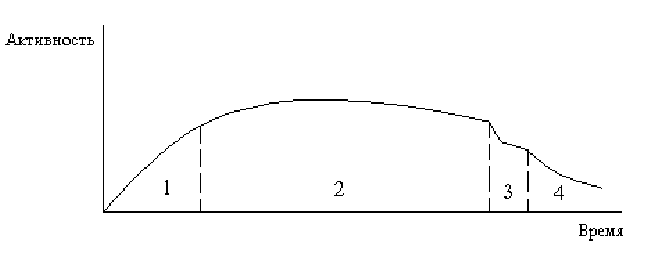 1. ЛЕКЦИЯ КАК ОДНА ИЗ ВЕДУЩИХ ФОРМ ОБУЧЕНИЯЛекция – это ведущая форма группового обучения. Ведущей она является потому, что именно с нее начинается изучение каждой новой дисциплины, темы. И только после лекции следуют другие, подчиненные ей формы обучения: семинары, практические занятия и т. д.Методологическое значение лекции состоит в том, что в ней раскрываются фундаментальные теоретические основы учебной дисциплины и научные методы, с помощью которых анализируются жизненные явления. В целом можно сказать, что лекции как форме и методу обучения присущи три основные педагогические функции, которые определяют ее возможности и достоинства в учебном процессе: познавательная, развивающая и организующая.Познавательная функция выражается в понимании слушателями основ науки, научно обоснованных путей решения практических задач. Лекция призвана дать им взаимосвязанное, доказательное и отчетливое представление о самых сложных моментах в практической деятельности специалистов. Именно это, а не запоминание каждого слова или цифры, продиктованных лектором, является главным в познавательной функции.Кроме того, следует помнить, что познавательная функция всякой лекции связана и с тем, что в живой разговорной речи самые сложные вопросы разъяснить и понять легче, чем тогда, когда они изложены письменно. Значит одно из основных достоинств лекции – это передача учебного материала не беззвучными строками текста, а конкретным человеком – преподавателем.Лекция достигает цели, если помимо сообщения информации она выполняет развивающую функцию, то есть по содержанию и форме она ориентирована не на память, а на мышление обучаемых, призвана не только преподнести им знания, но и научить их самостоятельно мыслить. Именно такие предпосылки содержит лекция, подготовленная на высоком профессиональном уровне. В повседневном и интенсивном упражнении в научном мышлении и заключается главная ценность лекции.Следовательно, развивающая функция лекции находится в зависимости от грамотно подобранного и составленного содержания лекции и методики его изложения. Логичное, доказательное расположение материала, Стремление лектора не просто изложить голые факты, а логично расположить материал, доказать его истинность, привести к обоснованным выводам, научить слушателей думать, искать ответы на возникающие вопросы и рассматривать приемы такого поиска – все это отличительные черты лекции, выполняющей в полной мере развивающую функцию.Организующая функция лекции предусматривает, в первую очередь, управление самостоятельной работой как в процессе лекции, так и во внеурочное время. Эта функция сознательно усиливается проведением семинаров и практических занятий. В данном случае лектор рекомендует литературу, обращает внимание слушателей на то, что необходимо изучить и с чем сопоставить. Полученные в ходе лекции выводы и результаты служат основой при самостоятельной проработке рекомендованной литературы.Несомненно, лекция требует высокого профессионализма и педагогического мастерства преподавателя. Поэтому чтение лекций поручают наиболее опытным преподавателям, как правило, начальникам (заведующим) кафедры (цикла), профессорам, доцентам и наиболее опытным старшим преподавателям.1.1.  ВИДЫ ЛЕКЦИЙСовременная дидактика рассматривает лекцию как развивающуюся форму обучения, то есть методика ее чтения должна меняться, исходя из целей, определяющих необходимый уровень усвоения программного материала. Обобщенный передовой педагогический опыт позволяет выделить наиболее встречающиеся разновидности лекций, каждой  их которых присущи свои методы чтения.Вводная лекция читается, как правило, в начале курса (дисциплины) с целью ориентации на его (ее) изучения. В данном случае раскрываются цели, задачи, структура курса (дисциплины), ее место в общей образовательной программе.Основным методом чтения вводной лекции является популярное, как правило, монологическое изложение учебного материала, ориентирующее на предстоящее изучение учебной дисциплины с постановкой преподавателем отдельных проблем и путей их решения. Особенность данной лекции состоит в том, что в ней лектор должен стремиться раскрыть суть изучаемого курса (дисциплины). В основе своей лекция призвана дать знания на уровне общего представления о содержании дисциплины.Цель установочной лекции – дать общие или конкретные установки на самостоятельное овладение программным материалом той или иной дисциплины. Наиболее распространенными методами чтения лекции являются метод объяснения с иллюстрацией и репродуктивный метод изложения материала. Возможно также применение и проблемного метода чтения лекций, если слушатели готовы воспринимать поставленные задачи для последующего их решения методом самостоятельной работы.Лекция-беседа (дискуссия) объединяет два понятия: лекция как форма изложения материала и беседа как метод общения со слушателями. Для лекции-беседы характерны эмоциональность и доверительный тон лектора, которые активизируют внимание слушателей и вовлекают их в совместные  размышления над решением проблем. Данным лекциям присуща моментальная обратная связь, то есть сама методика подачи материала преподавателем должна побуждать слушателей к доверительной беседе. Лекции-беседы хорошо воспринимаются, если они читаются отдельным учебным группам, а не потокам в целом.Основным методом изложения учебного материала в данном случае является беседа, в ходе которой преподаватель вовлекает слушателей в диалог.Итоговая лекция, как правило, завершает изучение курса (дисциплины) и на основе полученных знаний определяет ее место в общей образовательной программе. Вместе с тем она ориентирует на дальнейшее углубленное самостоятельное изучение материала для своего теоретического развития и совершенствования профессиональных качеств. Этот вид лекций, в зависимости от наполняемости аудитории, преподаватели могут читать различными методами: академическим, проблемным или методом беседы (дискуссии).1.2. МЕТОДИКА ПОДГОТОВКИ ЛЕКЦИИПри анализе методики подготовки лекции особое внимание следует обращать на решение следующих организационно-методических вопросов:1. Определение основной цели лекции, ее главной идеи. Она (цель) задается требованиями учебной программы, местом лекции в изучаемом курсе (дисциплин) и самим названием. Цель и содержание лекции, даже при одной и той же формулировке темы, могут и должны различаться при чтении слушателям разного уровня обучения: первоначальная подготовка, переподготовка, повышение квалификации и др. Поэтому целесообразно начинать подготовку лекции с постановки перед собой вопроса о том, для какой категории слушателей необходима данная лекция и какой конкретно материал необходимо вложить в ее текст. Ответив на поставленные вопросы, преподаватель конкретизирует содержание лекции.2. Уточнение объема материала, входящего в содержание лекции.Практика показывает, что у преподавателя, готовящегося к написанию текста лекции, как правило, материала бывает значительно больше значительно больше, чем его можно изложить за отведенное время. Следовательно, надо отобрать самое важное  для достижения поставленной цели. В этом случае следует экономить время для раскрытия главного – таково правило наиболее опытных лекторов. Нехватка времени из-за чрезмерного объема материала – частый недостаток многих  начинающих преподавателей, которые еще не научились рассчитывать время, необходимое для изложения того или иного вопроса. Здесь им поможет простой методический прием: нужно прочитать вслух подготовленный текст, заметив время, а затем увеличить это время примерно на 20-30%.Как показывает практика, столько времени будет затрачено при чтении лекции в аудитории. Безусловно, при определении объема содержания лекции необходимо ориентироваться на требования учебной программы. Молодым преподавателям полезно вслух прочитать лекцию, записать ее на магнитофон (видеомагнитофон), а затем детально ее проанализировать с более опытным лектором.3. Детальная проработка структуры лекции способствует уточнению содержания, его лучшему подчинению главной цели и выполнению основных требований. Практика показывает, что опытные преподаватели не ограничивают  проработку структуры определением основных вопросов, а продумывают их структуру. Каждый вопрос они разбивают на подвопросы и формулируют название последних. Это обеспечивает более строгое подчинение материала теме и цели лекции, позволяет лучше отобрать материал и логичнее его расположить.4. Написание текста лекции.По любой теме в фонде кафедры целесообразно иметь полный текст лекции. При ее написании преподаватель должен работать над тем, как повысить научность и практическую значимость лекции, реализовать все ее функции, как лучше скомпоновать материал.После того как написан первый вариант текста лекции, в него вносятся коррективы, продолжается работа над точностью и яркостью фраз и выражений.Придание тексту наглядности облегчает пользование им, однако нельзя превращать лекцию в чтение текста. Текст лекции должен вести, направлять изложение материала.5. Специальная подготовка средств наглядности и решение других организационно-методических вопросов – важный элемент в подготовке лекции. Тот факт, что использование в лекции средств наглядности является обязательным, не вызывает сомнений. Тем не менее, часто возникают дискуссии по вопросу об их количестве и характере. По нашему мнению, трудно назвать количественную норму применения средств наглядности, пригодную на все случаи чтения лекции. Практика показывает, что 5-7 обращений лектора к использованию средств изобразительной наглядности бывает вполне достаточно.6. Непосредственный психологический настрой преподавателя на чтение лекции (более подробно рассматривается в п. 2.11.3. МЕТОДИКА ЧТЕНИЯ ЛЕКЦИИВсегда следует помнить, что лекция имеет четкую структуру, включающую в себя: введение, основную часть и заключение. В каждом из ее элементов преподавателю следует соблюдать определенные действия и правила поведения, суть которых и определяет методику чтения лекции.Во введении к числу основных действий преподавателя можно отнести:1. Объявление темы и плана лекции, указание основной и дополнительной литературы.2. Разъяснение целей занятия и способов их достижения.3. Обозначение места лекции в программе и ее связь с другими дисциплинами.4. Создание рабочей обстановки в аудитории, вызвать у слушателей интерес к изучаемой теме.В основной части лекции преподавателю можно рекомендовать следующие методические приемы:1. Установление контакта с аудиторией.2. Убежденное и эмоциональное изложение материала.3. Установление четких временных рамок на изложение материала по намеченному плану.4. Использование материала лекции как опорного для лучшего усвоения изучаемой дисциплины.5. Контроль за грамотностью своей речи (слогообразование, ударение и т.д) и поведением.6. Наблюдение за аудиторией и поддержание с ней контакта на протяжении всего занятия.В заключительной части лекции преподавателю рекомендуется:1. Подвести итоги сказанного в основной части и сделать выводы по теме.2. Ответить на вопросы слушателей.3. Напомнить слушателям о методических указаниях по организации самостоятельной работы.4. Объявить в аудитории очередную тему занятий и порекомендовать присутствующим ознакомиться с ее основным содержанием.2. МЕТОДЫ АКТИВИЗАЦИИ СЛУШАТЕЛЕЙ ПРИ ПРОВЕДЕНИИ ЛЕКЦИИ2.1 ПСИХОЛОГИЧЕСКИЙ НАСТРОЙ ПРЕПОДАВАТЕЛЯ ПЕРЕД ПРОВЕДЕНИЕМ ЗАНЯТИЯПсихологи считают, что каждый преподаватель перед встречей с аудиторией (слушателями) должен подготовить себя к этому как морально, так и физически. Перед началом учебного занятия следует отдохнуть и сосредоточиться. Еще раз мысленно представить план занятия, продумать наиболее ответственные моменты из текста лекции, можно проговорить их про себя или вслух, но не напрягая голоса. Надо отбросить все, не имеющее отношения к теме занятия; целиком переключиться на предстоящее выступление. Это будет способствовать снятию психологического напряжения и преодолению излишнего волнения.До начала занятия, по возможности, следует оценить состав аудитории, перед которой предстоит выступать. Прежде всего необходимо обратить внимание на количественный состав аудитории. Если слушателей много - необходимо выяснить наличие усилительной установки (микрофона). В целом, размер аудитории (зала) должен соответствовать количеству слушателей, так как управлять компактной аудиторией гораздо легче, чем рассредоточенной. Да и весь характер речи преподавателя во многом зависит от величины аудитории (количества слушателей). Одно дело вести доверительную беседу (дискуссию) с 10-15 слушателями и совсем другое - читать лекцию для 300 - 400 человек в большом актовом зале. В этом случае преподавателю желательно знать размер аудитории и настраиваться соответствующим образом.Перед входом в аудиторию необходимо закончить все приготовления, с тем, чтобы не застегиваться на ходу, не поправлять прическу, галстук или перебирать свои записи. Оказавшись в аудитории, перед слушателями, важно как можно быстрее оценить обстановку и занять место преподавателя.Обычно у преподавателя возникает вопрос: какое место выбрать для чтения лекции? Следует учитывать, что в целом трибуна (кафедра) неизбежно уменьшает возможность воздействия на аудиторию. Трибуна сковывает движения и жесты преподавателя. Причем трибуна, будучи естественным и привычным атрибутом в преподавательской деятельности, тем не менее, отделяет преподавателя от слушателей, привносит в его образ черты официальности. Поэтому, желая достичь более тесного контакта со слушателями, можно располагаться  перед трибуной (кафедрой) или сбоку от нее. Многие преподаватели даже при наличии трибуны или другого возвышения предпочитают вести занятие, находясь на одинаковом уровне со слушателями, особенно если их в аудитории не очень много и всем хорошо видно преподавателя, так как он использует не только голосовые возможности, но и воздействует на аудиторию всей своей физической сущностью. Педагогический контроль и взаимное посещение занятий показывает, что некоторые преподаватели начинают лекцию вяло, неорганизованно, но постепенно «разговариваются» и лекция идет должным образом. Такие факты чаще всего объясняются именно отсутствием предварительного психологического настроя. Однако следует отметить, что потребность в таком настрое во многом индивидуальна. Как показывает педагогический опыт автора, нужный психологический настрой преподаватель может достичь путем:- беглого просмотра текста лекции до начала занятия;- отключения от всех работ и разговоров, не связанных с подготовкой лекции (как правило, за 10-20 минут перед входом в аудиторию);- продумывания методики начала лекции, первых действий и слов;- проверки готовности аудитории и средств наглядности. 2.2. НАЧАЛО ПРОВЕДЕНИЯ ЗАНЯТИЯПеред опытным преподавателем, занявшим свое «рабочее место», всегда стоит задача сконцентрировать внимание всех слушателей, превратить совокупность индивидумов в единый коллектив, обладающий единообразием в своей реакции на речь. Эта задача далеко не из легких, так как кроме определенного единства социально-психологических черт (мотивов, установок, оценок) аудитория обладает значительным диапазоном различий в складе характера, темперамента  и т.д.Обычно не рекомендуется спешить начинать речь. Желательно спокойно положить перед собой записи и сделать небольшую паузу в пределах 5-10 секунд.Эта начальная пауза имеет большое психологическое значение. В эти секунды преподаватель  как бы дает возможность слушателям познакомиться с собой. Во время начальной паузы преподаватель стремиться установить зрительный контакт с аудиторией. Кроме того, начальная пауза помогает преподавателю освоиться со своим положением на трибуне, а также снять чрезмерное волнение, так называемую «преподавательскую лихорадку».Поза преподавателя  в значительной мере определяется индивидуальным стилем, привычкой. Однако во всех случаях следует добиваться ощущения устойчивого равновесия, подвижности и естественности. Многие преподаватели стоят неподвижно, навытяжку, другие топчутся на месте, третьи не знают куда девать руки и т.д. Подобная неловкость снижает престиж преподавателя. Особенна неудачна поза, когда преподаватель со слабым зрением сгибается в три погибели над столом, чтобы разглядеть свои записи. В этом случае лучше держать их в руках или поставить на стол небольшую трибунку (подставку).Движение и жестикуляция – естественные элементы поведения говорящего, дополнительные средства воздействия на аудиторию. Вид лектора, который в течение длительного времени неподвижно стоит перед нею, утомляет слушателей, они начинают ерзать на своих местах. Поэтому опытный преподаватель несколько раз меняет позу, чтобы не дать утомиться аудитории. Но, безусловно, здесь нельзя впадать в крайность: если преподаватель все время меняет позу, создается впечатление, что он не может найти себе место.Жестикуляция является принадлежностью индивидуального стиля преподавателя. Жесты и мимика приходят сами собой, они как бы вытекают из содержания речи, ее эмоционального накала, неразрывно связанны с движением мыслей и чувств. Ритмически согласованные с интонацией, ударениями и паузами, жесты помогают  сосредоточить внимание слушателей на тех или иных наиболее важных частях лекции, выразить эмоциональное отношение преподавателя к высказываемым мыслям, заразить и увлечь слушателей этим отношением. Однако следует отметить, что к жесту надо прибегать только по мере ощущения внутренней потребности в нем, он ни в коим случае не должен быть искусственным. Если же жест совпадает с ритмом выступления и настроением  преподавателя и аудитории, он способен испортить впечатление и от самого хорошего занятия (лекции).В целом можно сказать, что жесты действуют на зрительный канал системы общения, акцентируют внимание слушателей на содержании информации, поступающей по слуховому каналу, повышают ее эмоциональную значимость и тем самым способствуют ее лучшему усвоению.Тем не менее основным средством передачи информации и воздействия на слушателей всегда остается звучащая речь. Поэтому важнейшим качеством хорошего преподавателя является владение голосом во всей совокупности его качеств и возможностей.2.3. ТЕХНИКА РЕЧИПодвижность, выразительность любого занятия  обеспечивается прежде всего богатством интонации, то есть совокупности мелодики, пауз и темпа речи. Антиподом богатой интонациями речи и большим злом в преподавательской деятельности является монотонная речь преподавателя. Чаще всего она встречается у преподавателей, читающих лекции по  «бумажке». Монотонная речь обязательно вызовет скуку как особое психическое состояние, при котором резко понижаются внимание и интерес.Разнообразные функции при чтении лекции  выполняет  пауза. Она облегчает процесс  дыхания  и служит обязательным элементом интонационного рисунка. Пауза помогает сосредоточить внимание слушателей и подчеркнуть кульминационный момент лекции. Вообще для устной  речи характеризуется так называемые поисковые паузы, когда преподаватель подыскивает нужные слова, выражения, уточняет формулировку и пр. По подсчетам специалистов пауза  может занимать до 50% всей протяженности лекции. Однако в момент паузы общение преподавателя с аудиторией не прекращается, так как каждая пауза содержит какой –то смысл, не говоря уже о внешнем облике преподавателя, позе, жесте, мимике и движении, которые заполняют паузы необходимой экспрессией. Тем не менее  злоупотреблять паузой не следует, ибо от этого речь становится отрывистой или растянутой.Неотъемлемым компонентом речевой техники является темп речи. Беседа, дискуссия протекают в более быстром темпе, чем чтение лекции. Скорость речи, особенно лекции, значительно замедляется, если слушатели ведут записи. Следует говорить также медленнее, когда занятия проводятся в большом зале. Оптимальный темп речи составляет около 120 слов в минуту. Многолетней практикой установлено, что одну страницу информационного текста, напечатанного на машинке через полтора интервала, диктор телевидения и радио читает за две- две с половиной минуты.При слишком быстрой речи количество информации, передаваемой в единицу времени, повышает пропускную способность человеческой психики, восприятие ухудшается и часть усилий преподавателя тратиться впустую Вялая речь – порок флегматичных людей. Неуверенная, вымученная речь характерна для преподавателей не имеющих ясного представления о теме своего выступления. В этом случае они обычно прибегают либо к пустословию, либо к сверхпредельному замедлению речи.Наконец, дикция – это ясность и четкость в произнесении слов, слогов и звуков. При хорошей дикции преподавателя слушают без труда и напряжения. В данном случае все усилия слушателей направлены  на то, чтобы следить за мыслью преподавателя. Небрежная скороговорка, проглатывание звуков и слогов резко  ухудшает  качество речи, отвлекая от восприятия содержания лекции (занятия). Безусловно, речь преподавателя должна быть свободна от таких индивидуальных недостатков, как заикание, гнусавость и т.д.В целом можно сказать, что постановка голоса – дело чрезвычайно сложное и трудоемкое, однако необходимое, если  речь идет о достижении максимальной эффективности в педагогической деятельности. Однако, следует подчеркнуть, что речевая техника преподавателя не самоцель.Голос, каким бы он прекрасным не был, является только инструментом, на котором надо хорошо играть. Главное – мысль, воплощение в живом слове. Надо всегда помнить слова Цицерона: «Поэтами рождаются, ораторами становятся».2.4. УПРАВЛЕНИЕ АУДИТОРИЕЙЗадача сосредоточения внимания слушателей решается прежде всего вступительной частью речи, обращенностью к аудитории. Оно должно быть точным, доверительным и искренним. Но владеть вниманием еще  мало. Надо удержать его на протяжении всего учебного занятия. Устойчивость внимания зависит от ряда факторов, относящихся к сфере различных качеств речи и мастерства преподавателя.Прежде всего речь должна быть хорошо организована логически, в соответствии с законом логики изложения, когда преподаватель как бы ведет слушателей за собой. Речь, в которой содержится нечто новое, любопытное возбуждает  и удерживает внимание сильнее, чем та, в которой нет этих элементов. Опытный преподаватель, опираясь на практический опыт слушателей, ведет их от старого к новому, от известного к неизвестному.Поддержанию внимания аудитории способствует также наличие конфликтной  ситуации в речи, подача фактов или идей в противопоставлении. Конкретное в речи привлекает сильнее, чем абстрактные рассуждения.Аудитория сосредотачивает особое внимание на тех моментах, которые подчеркивает преподаватель. Этой же цели служит повторение наиболее важных мыслей лекции. При этом для повторения всякий раз следует искать новую, оригинальную форму, избегать разнообразия.Надо всегда помнить, что динамичная речь всегда лучше удерживает внимание слушателей, чем речь флегматика. Чем ярче и убедительнее мысль, чем разнообразнее и интереснее аргументация, тем легче удержать внимание слушателей и добиться поставленной цели.Известно, что внимание аудитории резко снижается в случае неоправданного затягивания занятия. Правилами для преподавателя должно быть: лучше что-то недосказать или сказать на следующем занятии, чем заканчивать позже запланированного времени. Точность отнюдь не второстепенный момент в педагогической деятельности. Следует выработать в себе чувство времени и укладываться точно в срок.Важным моментом является устранение зрительного контакта с аудиторией. Причем наличие зрительного контакта не означает, что преподаватель в каждый данный момент видит всех и каждого. Это едва ли возможно. Но впечатление контакта с каждым слушателем следует создать. Этого можно достигнуть, если во время проведения занятия переводить взор от одной части аудитории к другой; от передних рядов – к задним, не оставляя без внимания ни одного из слушателя.Безусловно, никакого   зрительного контакта с аудитории не получится, если преподаватель во время лекции не отрывается от текста. Правда, как бы стараясь спасти положение, подобные преподаватели время от времени поглядывают в зал. Но это ничего не меняет: через несколько секунд они снова углубляются в записи. Эмоциональное воздействие личности на аудиторию в этом случае приближается к минимальному значению.С другой стороны, текст лекции, как правило, составлен по законам письменной речи и рассчитан на зрительное восприятие. Преподаватель вправе при необходимости свободно и непринужденно обращаться к тексту лекции.В целом можно сказать, что преподаватель тщательно обрабатывая тексты своих  лекций, должен в то же время овладеть  навыком свободного произнесения речи с опорой на конспект, тезисы или план. Само собой разумеется, что такой навык вырабатывается в результате упорных тренировок, постоянной практики.Часто можно наблюдать, как неопытный преподаватель, в целом неплохо проведя занятие, на завершающем этапе теряет контроль над  уставшей аудиторией. Чувствуя, что занятие подходит к концу, слушатели начинают отвлекаться, поглядывать на часы, переговариваться. Такой скомканный финал может  испортить впечатление даже от хорошей речи, тогда как удачное заключение способно сгладить  те или иные  промахи преподавателя.Заключительные слова преподавателя должны нести наиболее сконцентрированную информацию. В них заключается итог всей лекции (занятия). Логическая концовка лекции помогает закрепить сказанное в сознание слушателей. Вот почему, работая над планом лекции, преподаватель должен тщательно продумать завершающую часть занятия, приберечь интересный материал, освежающий внимание и готовящий слушателей к восприятию логической концовки.3. ПСИХОЛОГО-ПЕДАГОГИЧЕСКИЕ ОСОБЕННОСТИ ПРИМЕНЕНИЯ ВИЗУАЛЬНЫХ СРЕДСТВ В УЧЕБНОМ ПРОЦЕССЕНа всех этапах развития человеческого общества в зависимости от характера общественных отношений, актуальных требований к уровню образования и профессиональной подготовки людей менялись цели, содержание обучения, его организации, методы и средства обучения. Дальнейшее совершенствование учебного процесса неразрывно связано с широким применением технических средств обучения. Применение средств наглядности способствует формированию и поддержанию интереса к занятиям, обеспечивает более прочное запоминание учебного материала слушателями. Практика показывает, что наиболее эффективно процесс обучения происходит тогда, когда комплексно используются различные органы чувств и, в первую очередь, зрение и слух.Ряд психолого-педагогических исследований показывает, что при слуховом восприятии учебного материала запоминается около  15% информации, при зрительном – 25%. А если  одновременно используются и слух и зрение, то эффективность запоминания достигает 65%. Отсюда следует, что в процессе обучения необходимо добиваться комплексного применения различных средств обучения, в том числе и технических.3.2 СТАТИСТИЧЕСКИЕ СРЕДСТВА НАГЛЯДНОСТИИзобразительная наглядность может обеспечиваться различными дидактическими материалами. К наиболее распространенным и доступным можно отнести:- графические изображения на классной доске;- графические наглядные пособия;- диафильмы, слайды, кодограммы.Наличие разных видов наглядности и их средств является важным, но не единственным условием реализации  дидактического принципа наглядности. Не менее важно уметь методически правильно использовать их, то есть не просто демонстрировать, а посредством слова умело управлять восприятием их слушателями.В педагогической практике существует ряд методических  приемов, обеспечивающих сочетание олова преподавателя демонстрации визуальных средств.Графические изображения на классной доске являются распространенными  и доступными средствами наглядности. Опыт показывает, что многие слушатели хорошо запоминают и воспринимают материал тех лекций (групповых занятий), которые были графически иллюстрированы на классной доске.Возможность представления графического изображения по частям, его постепенного развития, дополнения и изменения служит весьма важной особенностью и достоинством работы на доске. Такая наглядность «ведет» мысль слушателей и  отвлекает их рассмотрение посторонних деталей.Доску целесообразно использовать для вычерчивания схем и других изображений, если не требуется излишне длительная работа. При этом хорошо применять разноцветные мелки, в при одном цвете - различные виды линий (жирные, тонкие, одинарные, двойные, сплошные, пунктирные и т.д.). Это не только красиво, но и облегчает усвоение главного в структуре учебного материала, наиболее наглядно показывает взаимосвязь между ее элементами.Применение классной доски в качестве визуального средства требует особых навыков. Их можно приобрести, только специально тренируясь. В частности следует добиваться, чтобы прямая линия получилась на доске действительно прямой при проведении ее в равных направлениях. Это получится, если смотреть не на свою руку, ведущую линию, а на точку, через которую эта линия должна пройти. Надо стремиться, чтобы все вертикальные и горизонтальные линии были параллельны сторонам доски. Правильная окружность легко выписывается, если стать на расстоянии вытянутой руки, и оставаясь в этом положении, сделать быстрое вращательное движение.В целом при использовании классной доски каждому преподавателю следует придерживаться следующих методических рекомендаций:- методически грамотно сочетать рассказ с демонстрацией на доске;- вести на ней четко и разборчиво необходимые записи, чертежи, схемы, графики. При этом делать надо быстро, но аккуратно;- заполнять доску систематически так, чтобы весь материал был хорошо виден и понятен, расположен последовательно;-     размещать материал на доске следует таким образом, чтобы одна запись не забиралась на другую и не требовалось стирания нужной записи, нанесенной на доску ранее;- умещать на доске целый раздел излагаемого материала;- стиранием с доски отмечать новый логический период объяснений;- не стирать с доски материал, к которому  еще придется обращаться, стараясь его с самого начала разместить в удобном месте.Наряду о положительными сторонами использования на занятиях доски имеются и недостатки; дополнительные затраты учебного времени на вычерчивание схем рисунков; зависимость изображения  от графических и художественных способностей преподавателя; некоторые неудобства гигиенического плана и др.Графические наглядные пособия (плакаты, схемы, графики и др.)  значительно экономят время преподавателя, позволяют представить изображение в художественном виде. С тем, чтобы пособия отвечали творческим манерам всех преподавателей, каждое из них перед изготовлением необходимо обсудить на кафедре. Они должны иметь достаточные размеры, быть хорошо ооформленными. К сожалению у них есть общие недостатки, а именно: необходимость пользоваться помощью иных лиц, чтобы принести пособие на занятие и унести обратно; выделение места для их хранения на кафедре, дорогое изготовление пособий, которые к ту же быстро стареют и утрачивают привлекательный вид.В практике использования графических наглядных пособий существуют определенные общие правила. Так, не рекомендуется развешивать все пособия, чтобы они не отвлекали внимание слушателей, а демонстрировать их последовательно - походу излагаемого материала. Показ следует вести столько времени, сколько нужно для восприятия, осмысления и переноса его изображения в конспект. При этом важно, чтобы указка находилась в том месте пособия, на которое должны смотреть слушатели.После объяснения деталей с использованием наглядного пособия для целостности восприятия хорошо примените прием обобщения.Диафильмы, слайды, кодограммы представляют собой дидактические материалы к различным техническим средствам визуальной  информации. Современные технические средства, используемые в  учебном процессе, - это комплекс светотехнической, звуковой и  аудиовизуальной аппаратуры. Они позволяют наиболее полно реализовать принцип наглядности в обучении. Помогают управлять познавательной деятельностью слушателей путем изменения темпа, ритма и доз подачи учебной информации. Включают зрительный анализатор в процессе изложения учебного материала. По характеру действий их можно разделить на средства статической и динамической проекции.Средства статистической проекции (эпидиоскопы, диапроекторы, кодоскопы, графопроекторы) применяются  как инструмент для решения большого круга учебно-методических задач. Они обладают определенными  дидактическими возможностями, что позволяет:- зафиксировать кадр для обозрения слушателям;- дать изображение кадра на экране крупным планом;- обеспечить высокое качество, яркость и цветность изображения  на экране;- регулировать темп демонстрации кадров диафильма;- обеспечить демонстрацию нарастающего потока информации;- включать зрительную память в систему усвоения знаний, формирования навыков и умений;- на кадре диафильма нести большую учебную информацию, чем кадр фильма, так как он освобожден от второстепенных сведений и дополнен текстом;-  применять графопроекторы на занятиях без затемнения аудитории;- развивать интерес слушателей к содержанию через красочное изображение и четкую систему построения материала  на слайдах.Следует отметить, что диафильмы, диапозитивы, слайды, кодопозитивы просты в изготовлении, что доступно практически каждому преподавателю. Они компактнее других наглядных пособий и удобнее в хранении.Слайды и кодопозитивы удобнее диафильмов, так как их можно быстро подобрать для конкретного занятия, легче обновлять и совершенствовать. Можно изготавливать слайды типа «динамический плакат», в которых последовательно изображаются  стадии развития какого-либо процесса. Кроме того слайды позволяют управлять демонстрацией изображения с учетом  дидактической целесообразности. Преподаватель может закрыть часть материала черной бумагой, куском картона, фанеры, а затем постепенно открывать, демонстрируя отдельные элементы цельного слайда.Объем информации и  способ ее подачи на слайде должны обеспечивать правильность и быстроту ее восприятия. Из опыта установлено, что оптимальный объем цельновоспринимаемого  текста может  составлять от 15 до 40 слов размещенных в 10-12 строчках:При этом в академической лекции, раскрывающей теоретические положения, может демонстрироваться от 5 до 15 слайдов. Время демонстрации слайдов на одной лекции рекомендуется не превышать 30% от ее общей продолжительности.Следует помнить, что каждый слайд, кадр или их совокупность, используемые на  занятии, оправданы, когда они способствуют достижению учебных целей, в не являются простой данью современным требованиям.3.3 МЕТОДИКА ПРИМЕНЕНИЯ ДИНАМИЧЕСКИХ СРЕДСТВ НАГЛЯДНОСТИСредства динамической проекции по своим педагогическим характеристикам схожи с автоматизированными телевизионными установками. Главное их достоинство заключается в присущей им динамичности представления явлений и  процессов. Причем динамика может быть представлена в любом объеме. Средствами кино и телевидения можно представить как отдельное явление, процесс, так и объект в целом и по частям увеличенном размере статично и в динамике.Продуманность сценария и текста обеспечивает четкость, ясность, лаконичность, убедительность демонстраций, возможность передать большой объем информации в сжатые сроки. Кино и телевидение позволяют интенсифицировать учебный процесс и обеспечить  как раскрытие теоретических вопросов, так и решение практических задач.Основная трудность использования кино и телевидения заключается  в частом отсутствии содержательных, строго  отвечающих темам и учебным дисциплинам фильмов. Поэтому необходимо снимать учебные видеофильмы по сценариям кафедр, временных педагогических коллективов.При создании учебных видеофильмов рекомендуется:- избегать увлечения только внешней эффективностью, повышать  их учебную ценность, поучительность;- располагать материал логично, полно, всесторонне и последова-тельно освещая тему;- не допускать чрезмерного количества разнородных мыслей, да-вать время усваивать и запоминать их.Обобщая опыт использования технических средств можно сформулировать ряд методических требований и правил:- использование технических средств должно быть обоснованно  и не превращаться в самоцель. Применение их признается целесообразным в тех случаях, когда не может быть достигнута педагогическая эффективность при помощи более доступных средств;- применение технических средств должно быть системным, а не эпизодическим, так как бесплановое использование их приводит к тому, что насыщаются ими занятия, не нуждающиеся в этом;- наглядные изображения обязаны соответствовать логике устно-го изложения учебного материала, а также соответствовать  синхронность рассказа и показа. Разнобой между тем, что аудитория видит, и тем, что она слышит, недопустим;- важно, чтобы не логика устного выступления подстраивалась под имеющиеся кадры, а, наоборот, кадры подбирались к содержанию выступления и вписывались в логику занятия.- ответ на вопрос о  том, когда лучше  показывать видеофильм (в начале, в конце или середине занятия) становится беспредметным, если руководствоваться методическим требованиям  непосредственного сочетания слова и изображения.В заключение следует отметить, что в целом методическая работа преподавателя при подготовке к занятиям с технических средств включает в себя следующее:- ознакомление с информационным фондом и  предварительный подбор предположительно необходимых дидактических материалов;- просмотр (прослушивание) подобранных материалов и окончательное определение тех, которые подходят к данному занятию;- изучение отобранных дидактических материал и продумывание методики использования каждого из них по ходу занятия;- разработку общего методического сценария занятия  с использованием технических средств обучения.Список использованной литературы


1. Зимняя И.А. Педагогическая психология: Учебное пособие. -Ростов-на-Дону: Изд-во «Феникс», 1997 г.2. Проведение основных видов занятий со слушателями: Сборник методических рекомендаций. - Домодедово: РИПК МВД России, 1996.3. Самоукина Н.В. Психология и педагогика профессиональной деятельности. - М.: Ассоциация авторов и издателей «Тандем». Изд-во ЭКМОС, 1999.4. Актуальные проблемы совершенствования профессиональной подготовки и переподготовки кадров: Материалы межвузовской науч.-практ. Конференции. – Домодедово: ВИПК МВД РФ, 2002.5. Добрынина В.Н., Ратова И.В. Адаптация в обучении: Учеб.-метод. Пособие. – Домодедово: ВИПК МВД РФ, 2002.1.     Андреев Е. Г. Педагогика в работе лектора. М., 1994.

2.     Архангельский С.И. Лекции по теории обучения в высшей школе. - М.: Высш. шк, 1974.- 384 с.

3.     Бордовская., Н.В. Реан А.А.  Педагогика.  Учебник для вузов .-П.,2000. ¾ 304 с. 

4.     Фокин Ю. Г. Преподавание и воспитание в высшей школе: Методология, цели и содержание, творчество: Учеб. пособие для студ. высш. учеб. заведений. - М.: 2002. - 224 с

5.     Эрганова Н. Е.    Методика профессионального обучения: учеб. пособие для студ. высш. учеб. заведений . — М.: 2007. — 160 с.